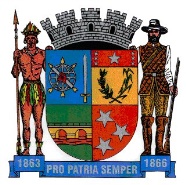 Prefeitura Municipal de Ponte NovaSECRETARIA DE EDUCAÇÃOEstado de Minas GeraisAtividade de Língua Portuguesa– 4°ano    CONHECENDO UM POUCO DA HISTÓRIA DE PONTE NOVA 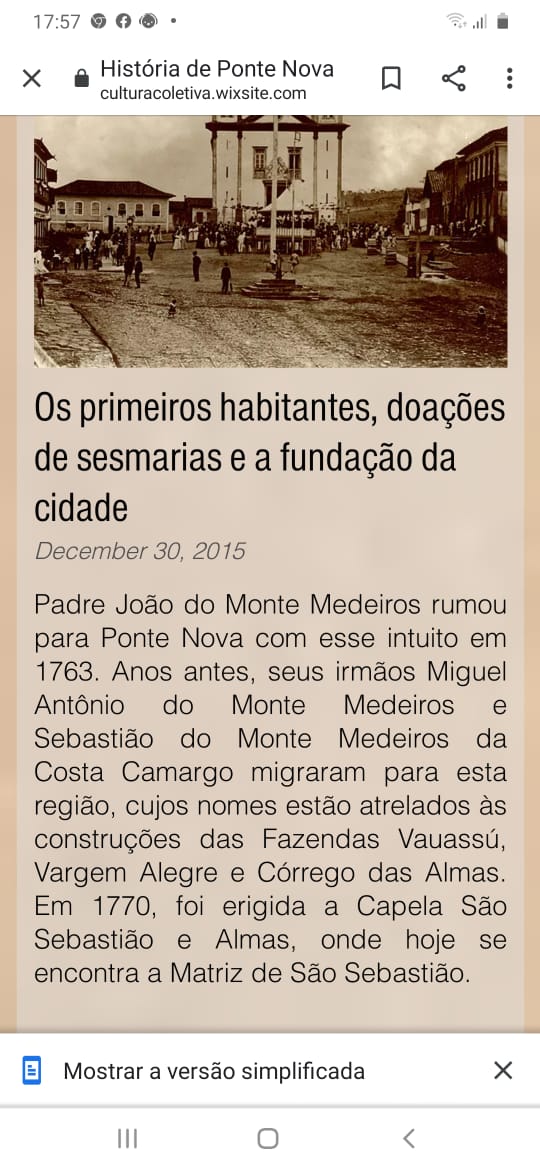 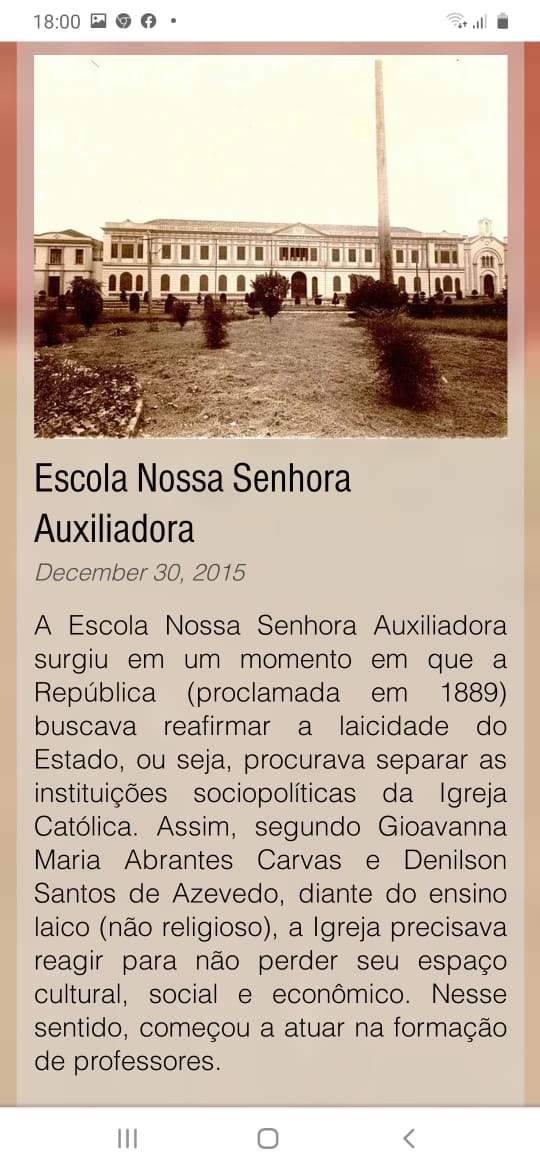 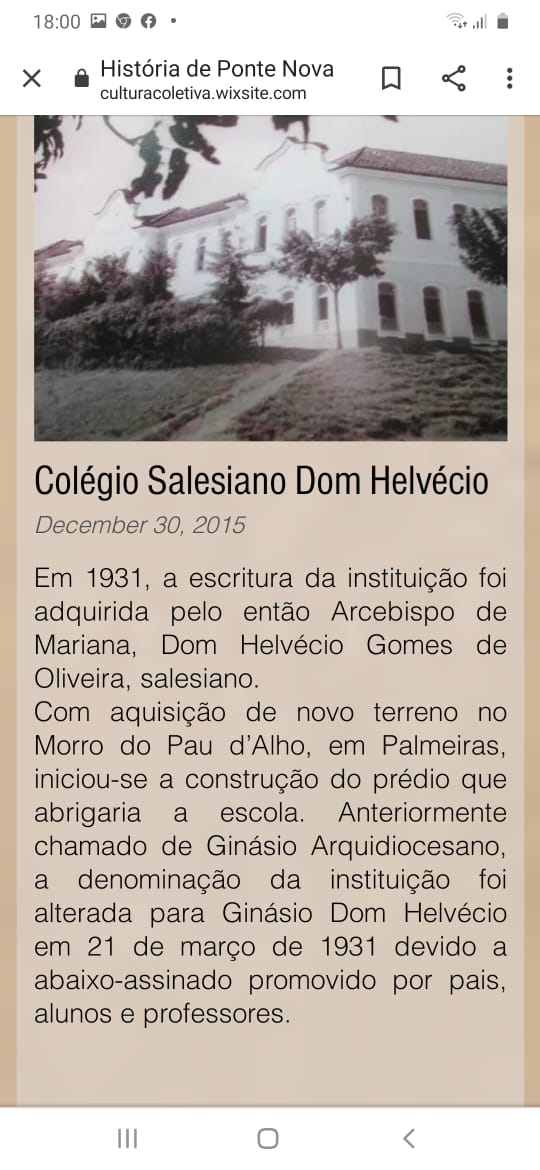 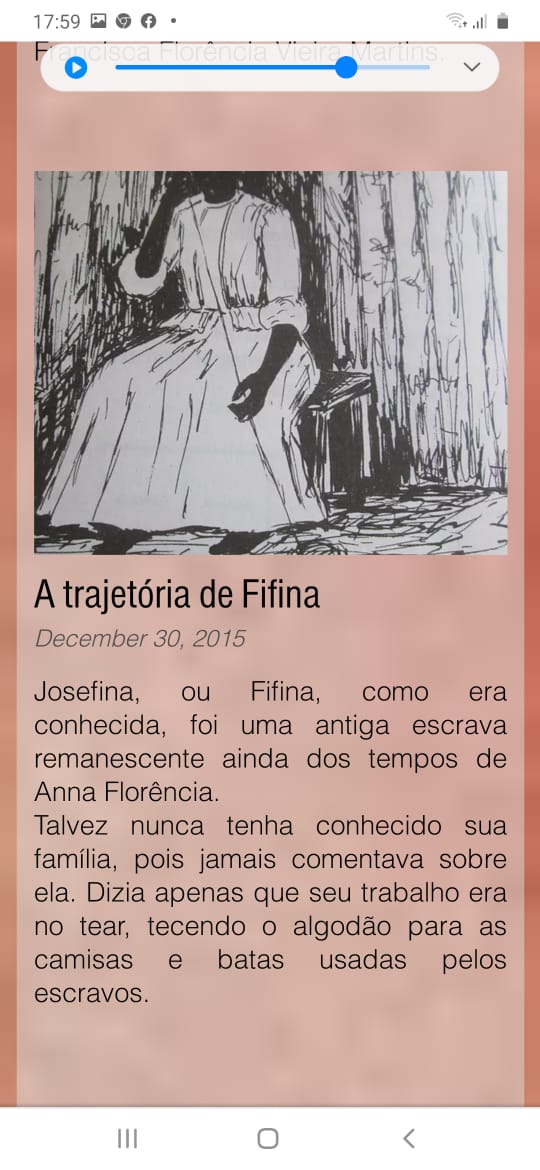 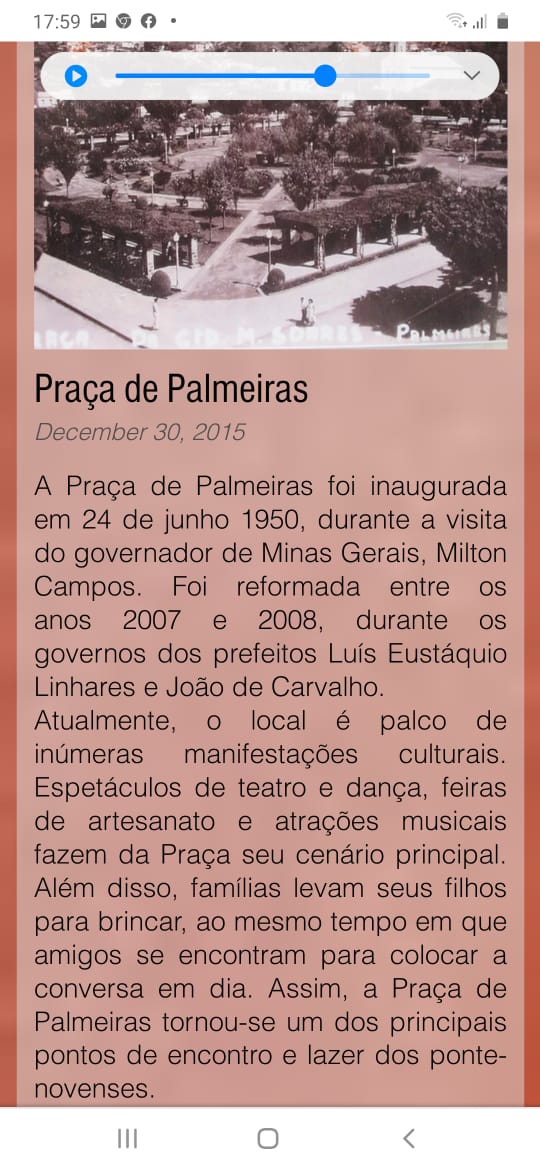 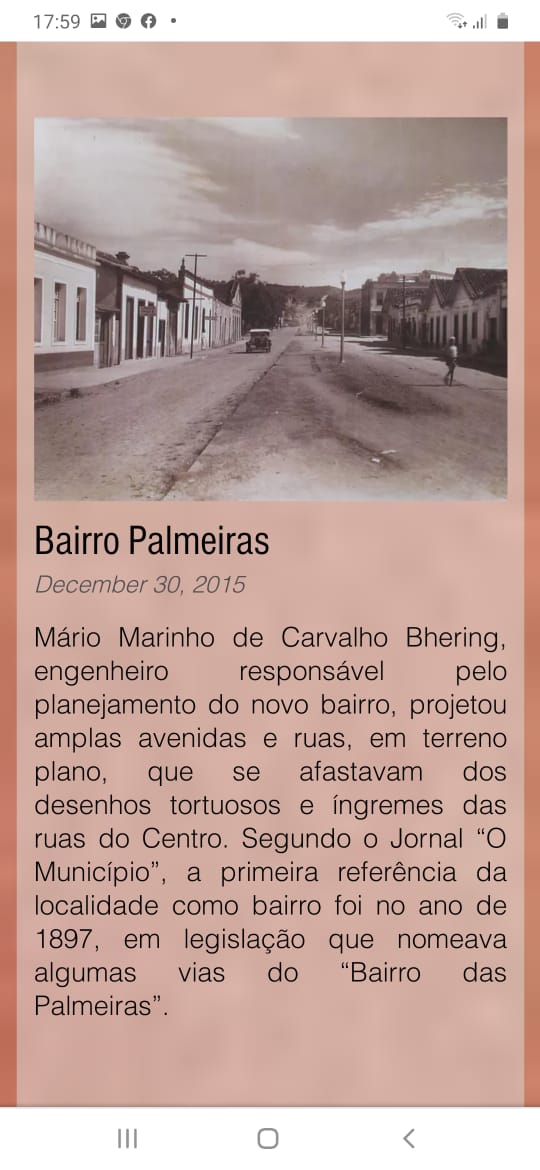 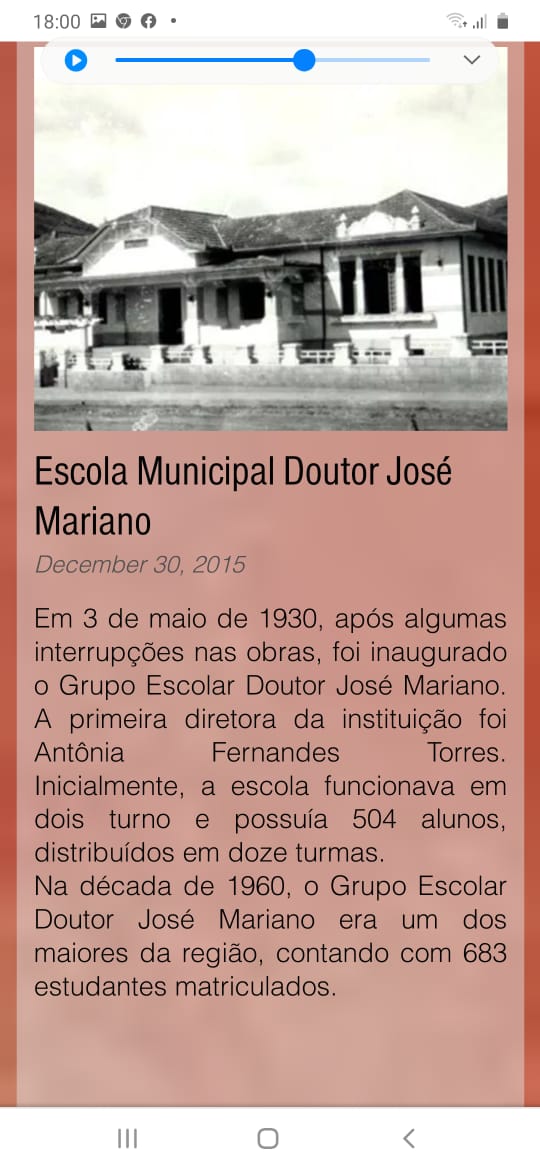 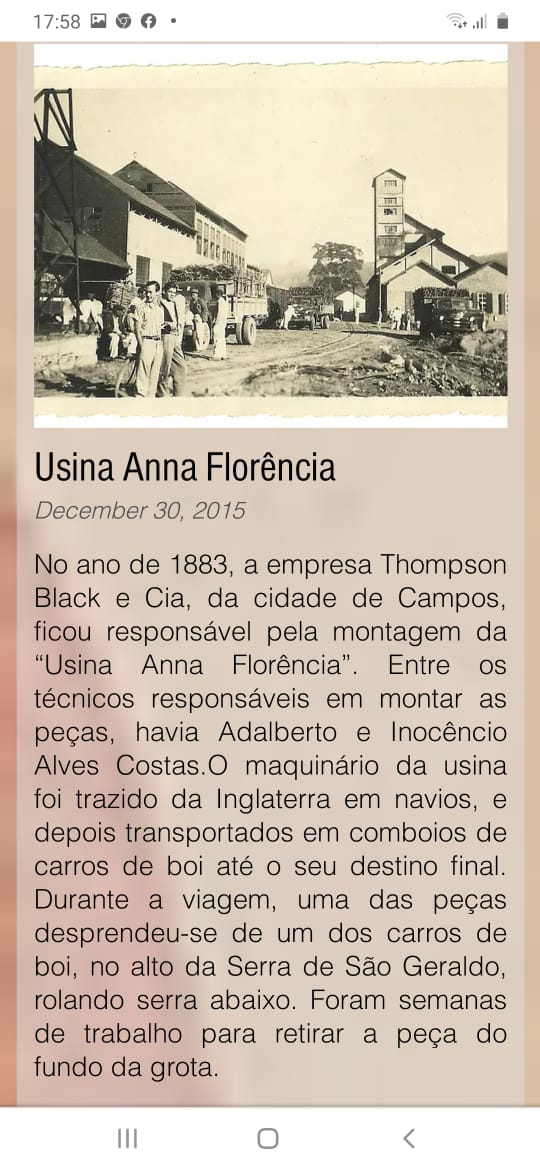 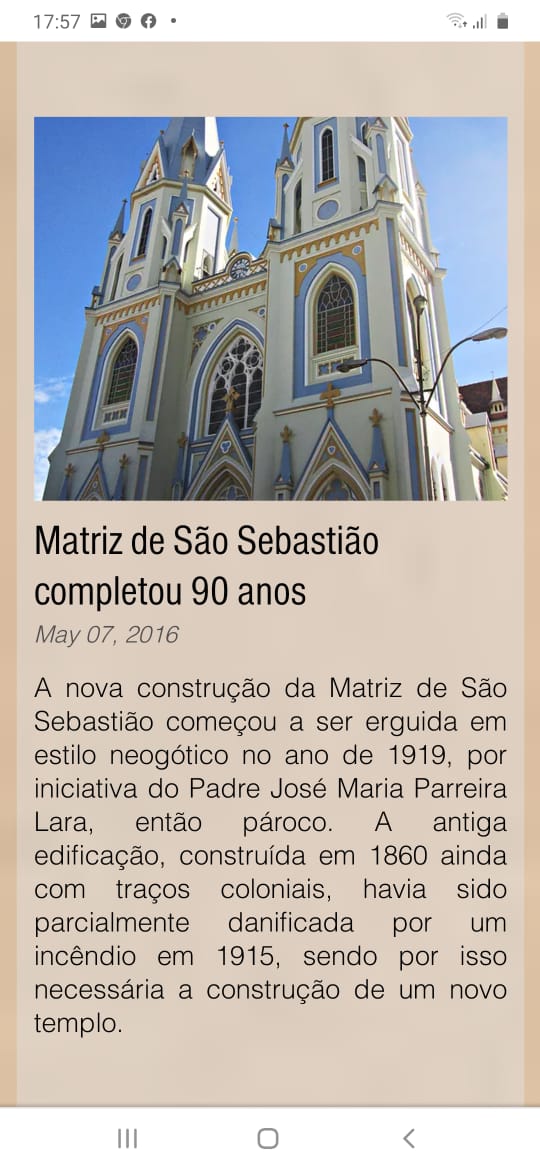 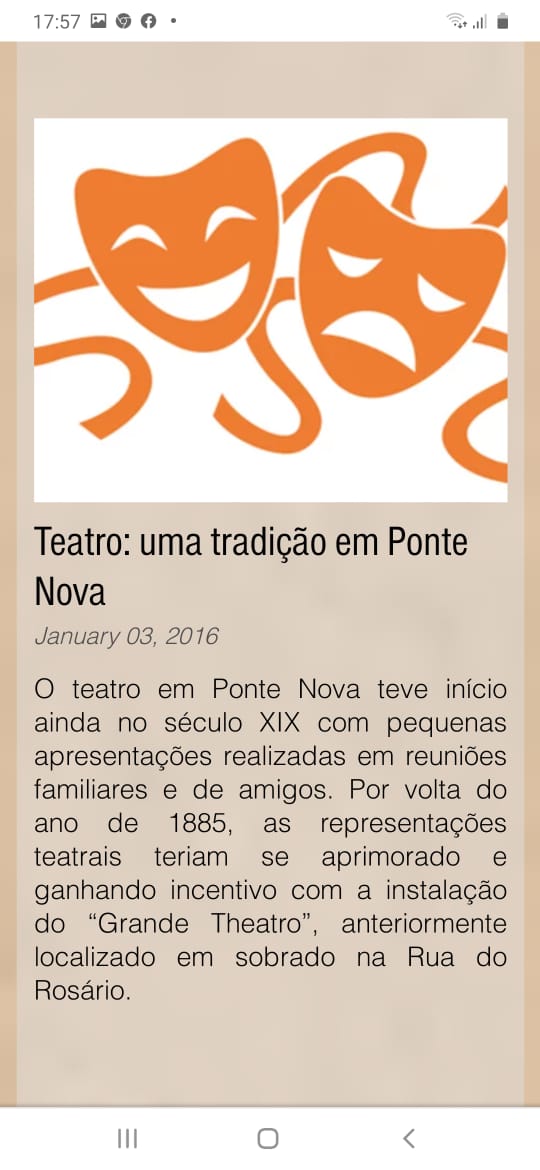 OBSERVE AS IMAGENS E RESPONDA :Quando foi erguida a capela São Sebastião e almas ?R:Quem era Josefina ou Fifina?R=__________________________________________________________Preencha com (V) para verdadeiro e (F) para falso.      (   ) Josefina sempre comentava sobre sua família.               (   ) A praça de palmeiras era um dos principais pontos de lazer.               (   ) A Escola José Mariano funcionava em apenas um turno.               (   ) O maquinário da usina foi trazido da Inglaterra por navios.Complete:A Matriz de São Sebastião começou a ser erguida em _______.O teatro em Ponte Nova teve inicio ainda no século ________.O Ginásio Arquidiocesiano teve o nome alterado para __________________________.A igreja precisava reagir para não perder seu espaço __________, ___________, __________. 5)Agora é com você:Escreva o que você sabe ou conhece da história de ponte nova?_______________________________________________________________________________________________________________________________________________________________________________________________________________________________________________________________________________________________________________________________________________________________________________________________________________________________________________________________________________________________________________________________________________________________________________________________________________________________________________________________________________________________________________________________________________________________________________________________________________________________________________________________________________________________________________________________________________________________________________________________________________________________________________________________________________________________________________________________________________________________________________________________________________________________